METAL ELEKTRİK ARK KAYNAKÇILIĞI SEMİNERİ (ASKAYNAK)05.03.2014 Çarşamba günü; 10:00-16:00 saatleri arasında Öğr.Gör. Şenol ŞİRİN ve Öğr.Gör. Emine ŞİRİN tarafından “Metal Elektrik Ark Kaynakçılığı” semineri organize edilmiştir. Seminer, ASKAYNAK Teknik Eğitim Yöneticisi Sn.Erkan KOMAÇ tarafından, Yüksekokul öğrenci ve öğretim elemanlarına verildi. Öğrencilerin kaynak bilgi birikimini arttırmaya ve farkındalık oluşturmaya yönelik yapılan seminer, yüksek katılımla gerçekleşti. Yüksekokul Müdürü Yrd.DoçDr.Nevzat ÇAKICIER, öğrencilerin iş yaşantısı boyunca mesleki bilgilerinin arttırılmasına yönelik bu seminerlerin çok faydalı olduğunu belirterek; bu tip seminerlerin devamlılığının gerekliliğini vurguladı. Eğitim sonunda, Sn.Erkan KOMAÇ’a teşekkür belgesi verilmiştir.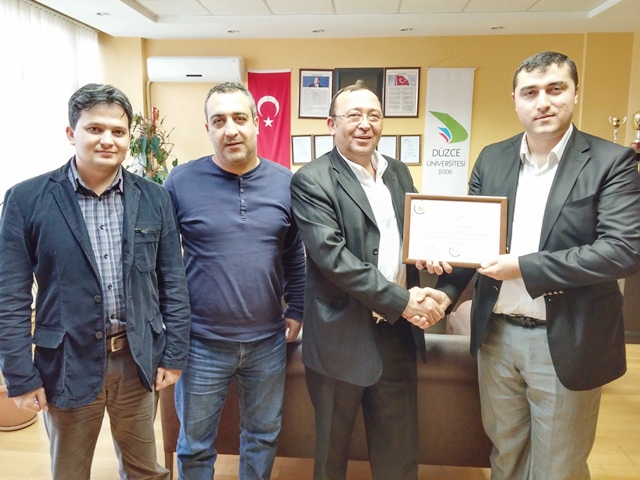 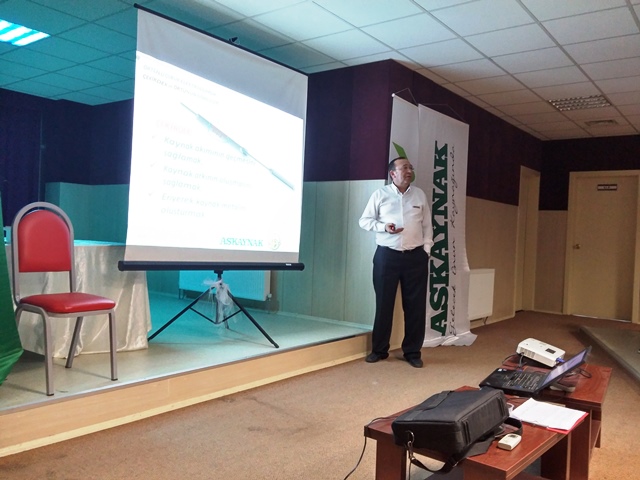 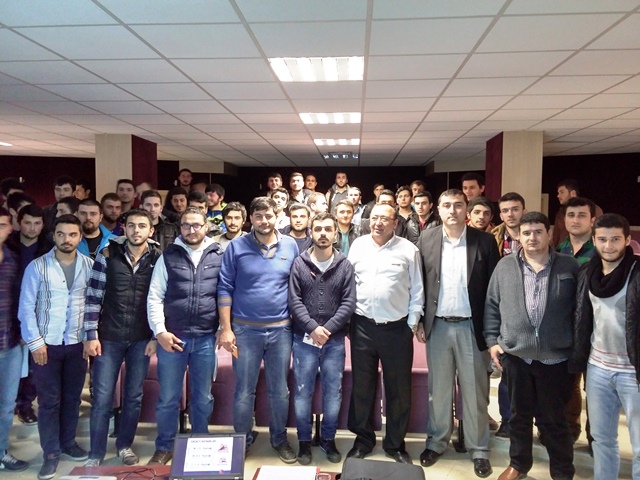 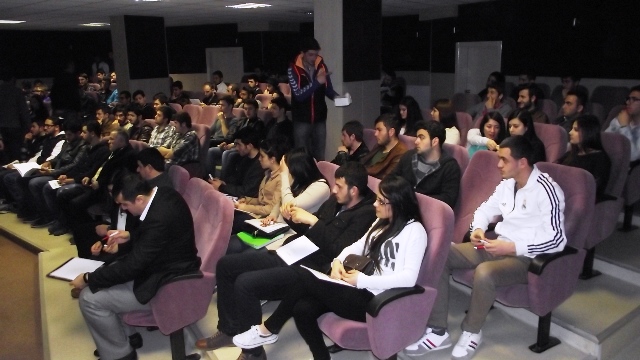 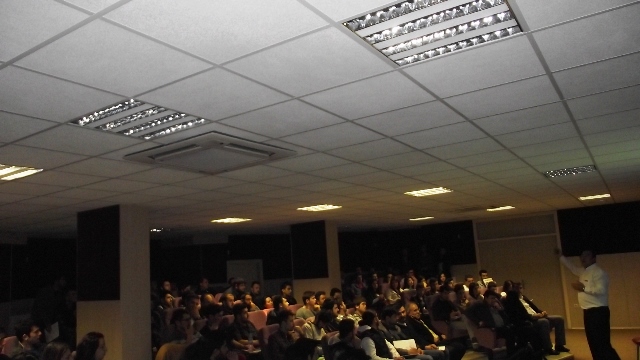 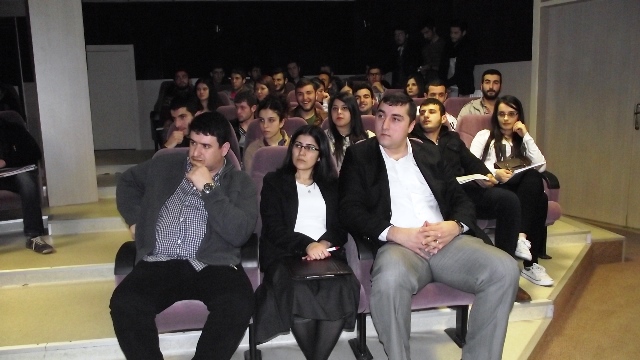 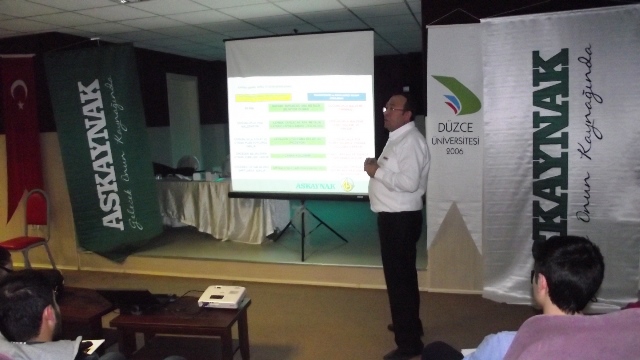 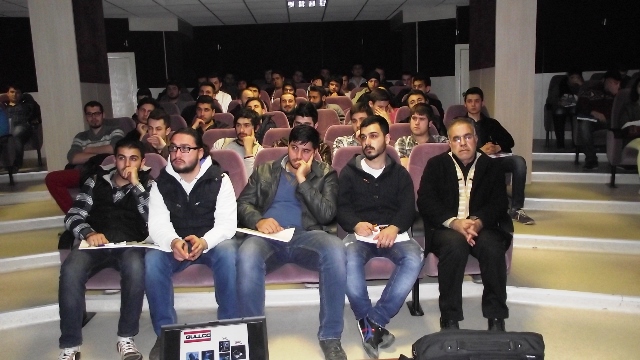 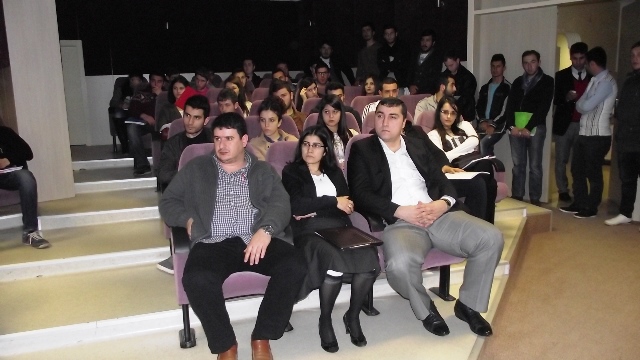 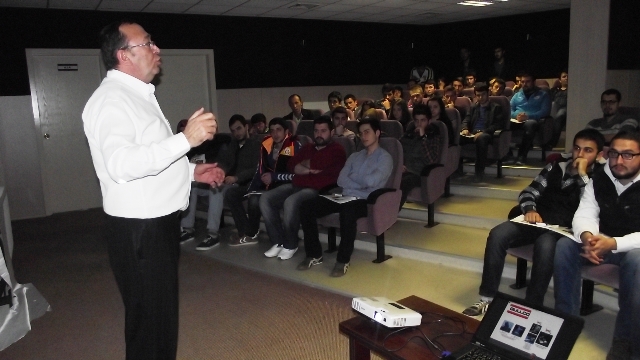 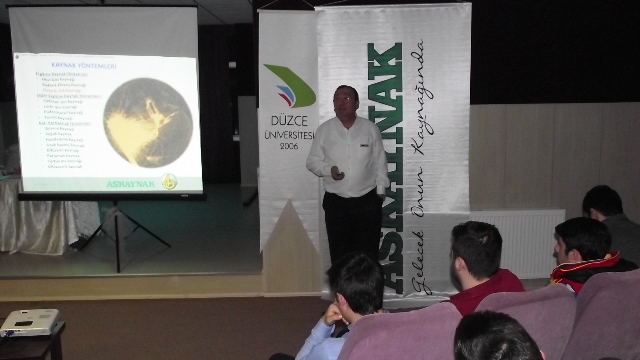 